TRABAJO PRÁCTICO DE DIAGNÓSTICOEl trabajo que aquí se presenta es a modo de repaso para que sea realizado en las clases del 16, 18, 19, 25, 26 y 30 de marzo. Se presenta teoría y práctica para que los estudiantes tengan dónde consultar al momento de realizar las actividades. Podrán realizar consultas a la docente a través del mail.INTERPRETACIÓN GRÁFICA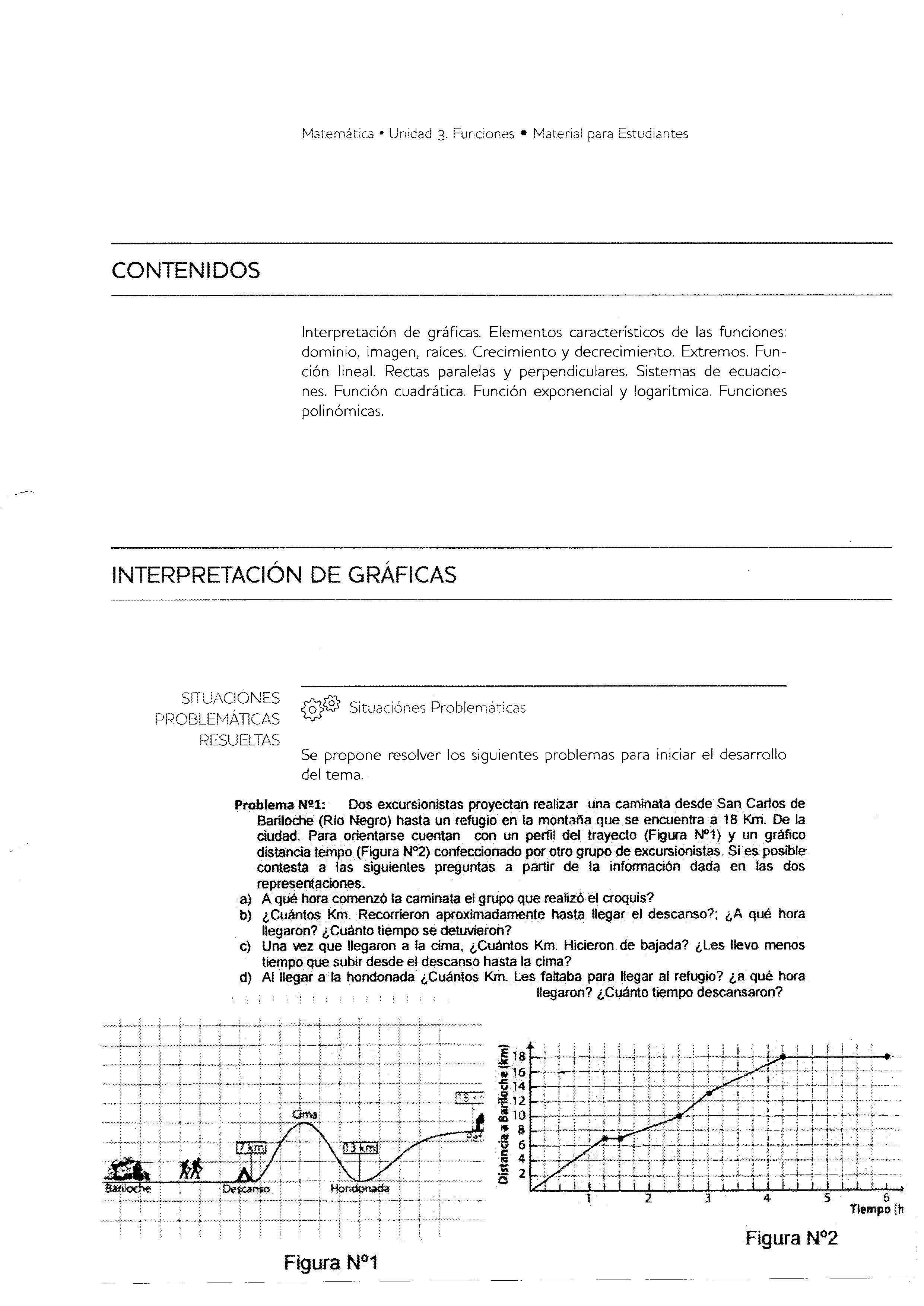 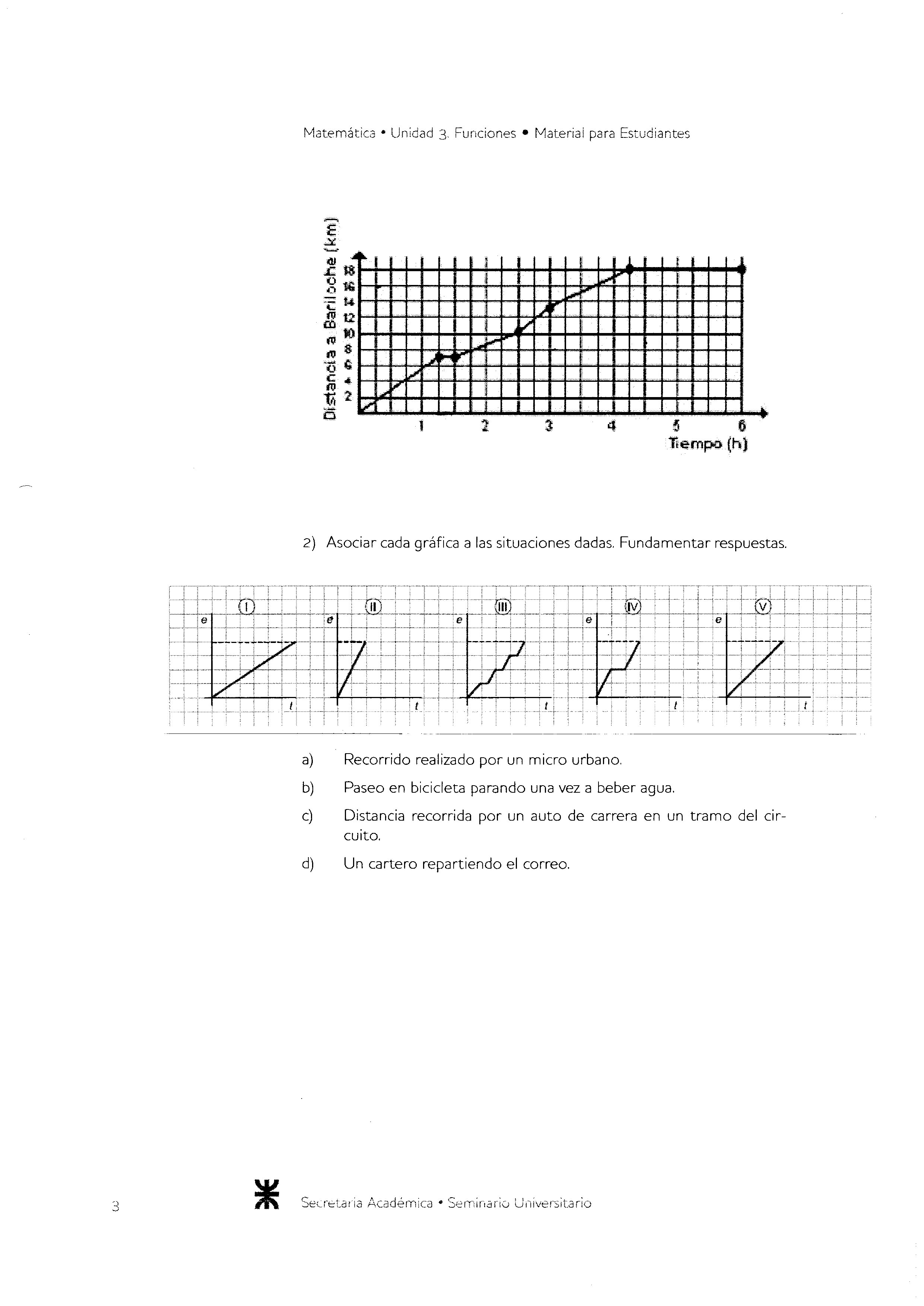 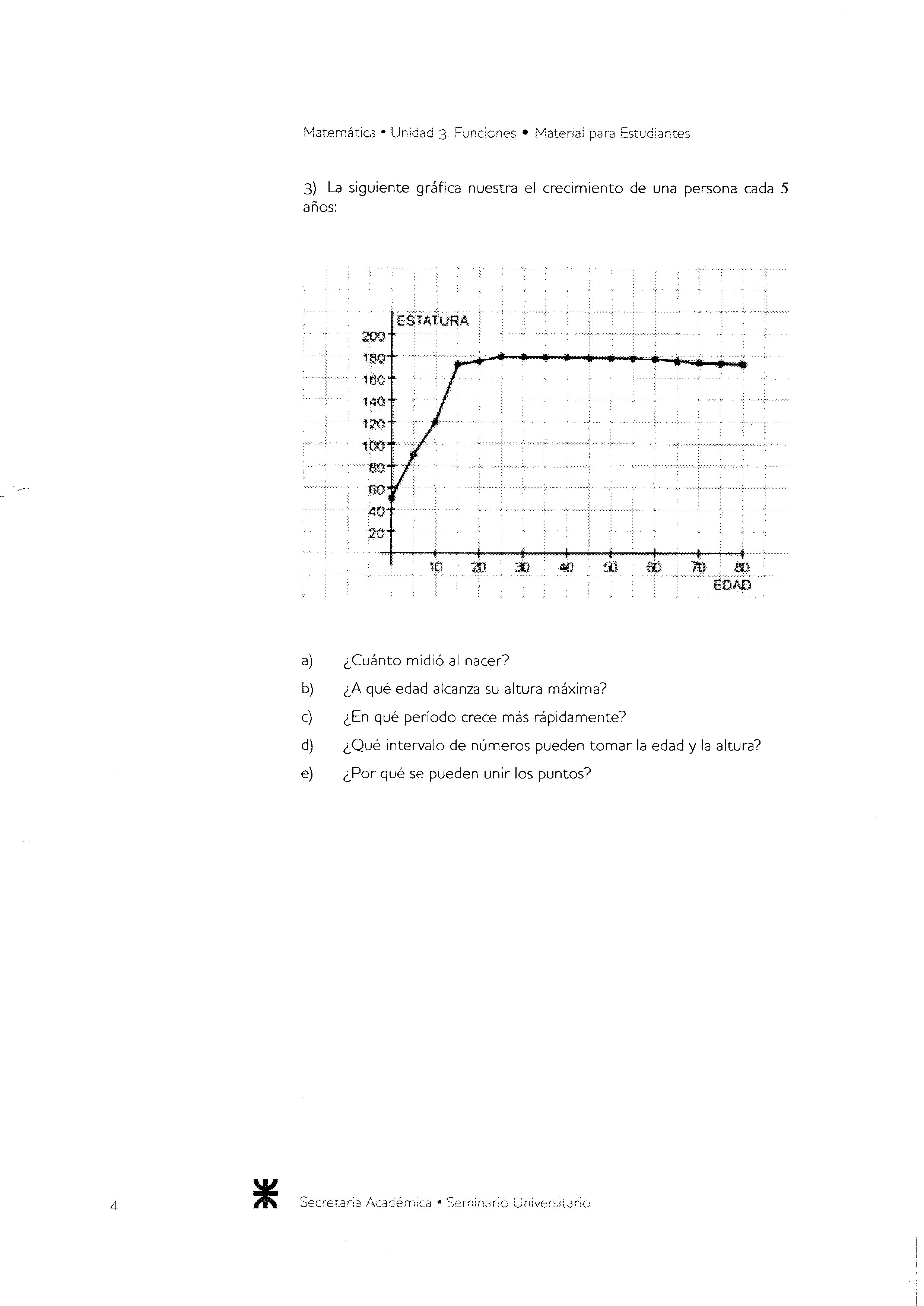 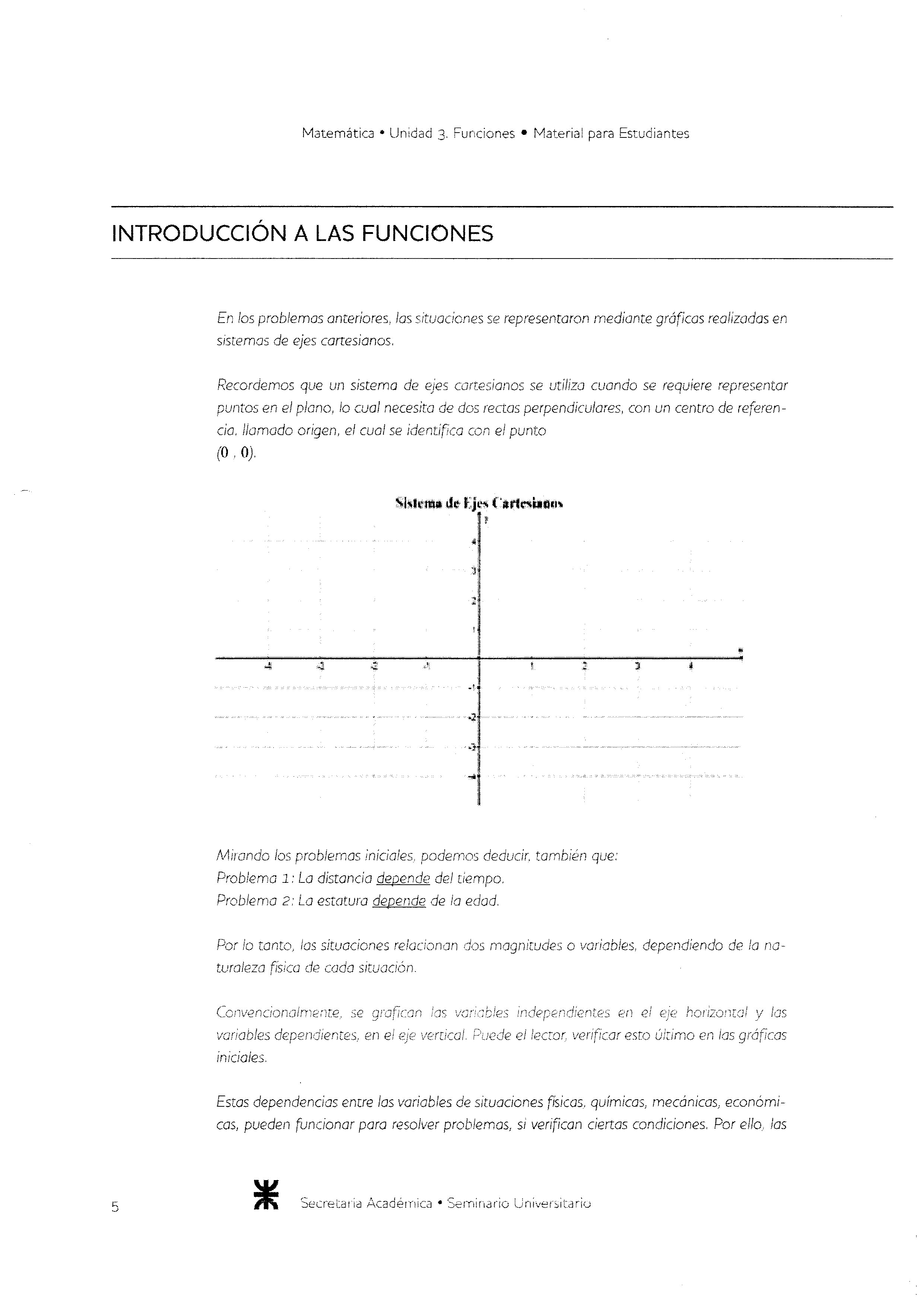 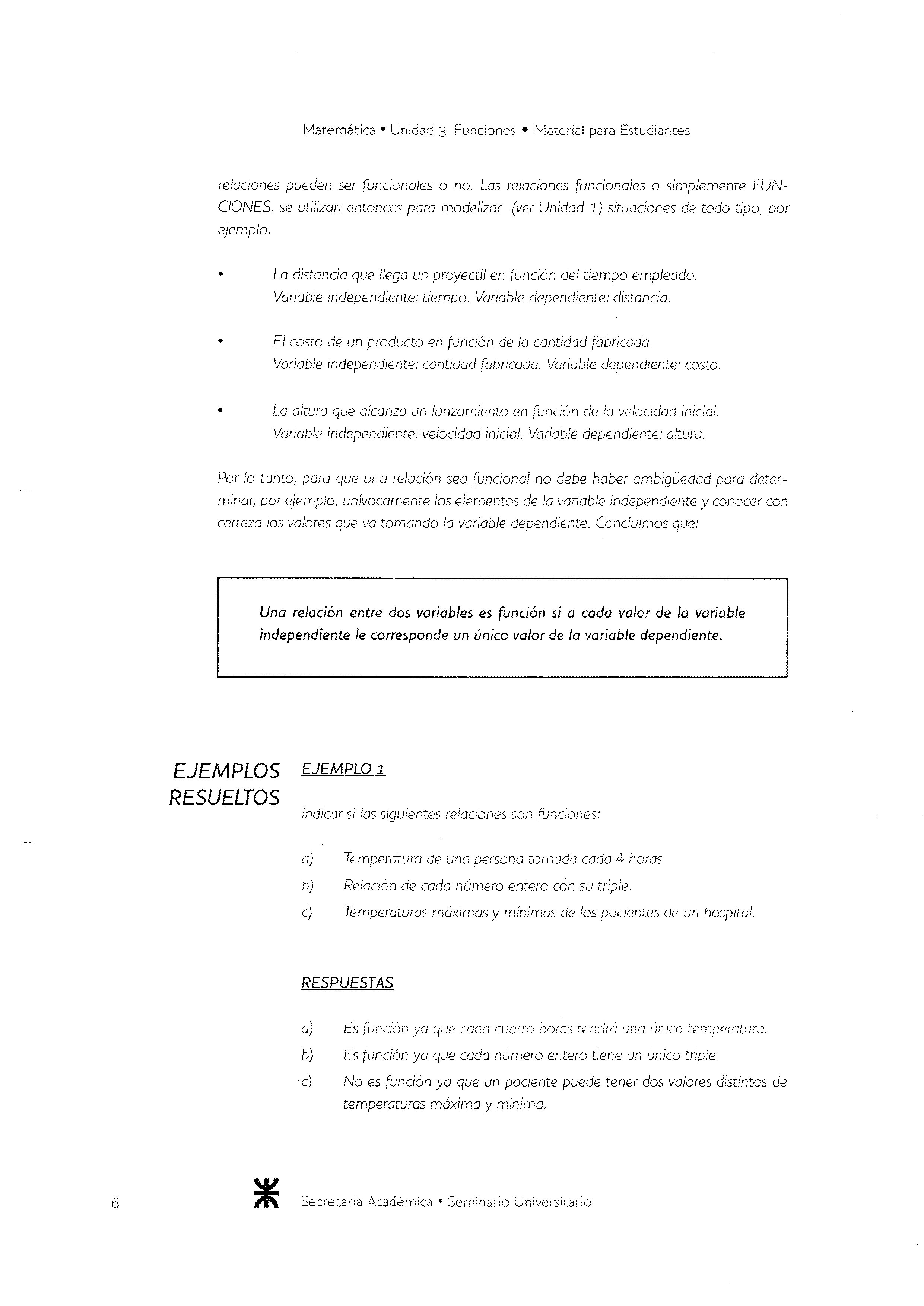 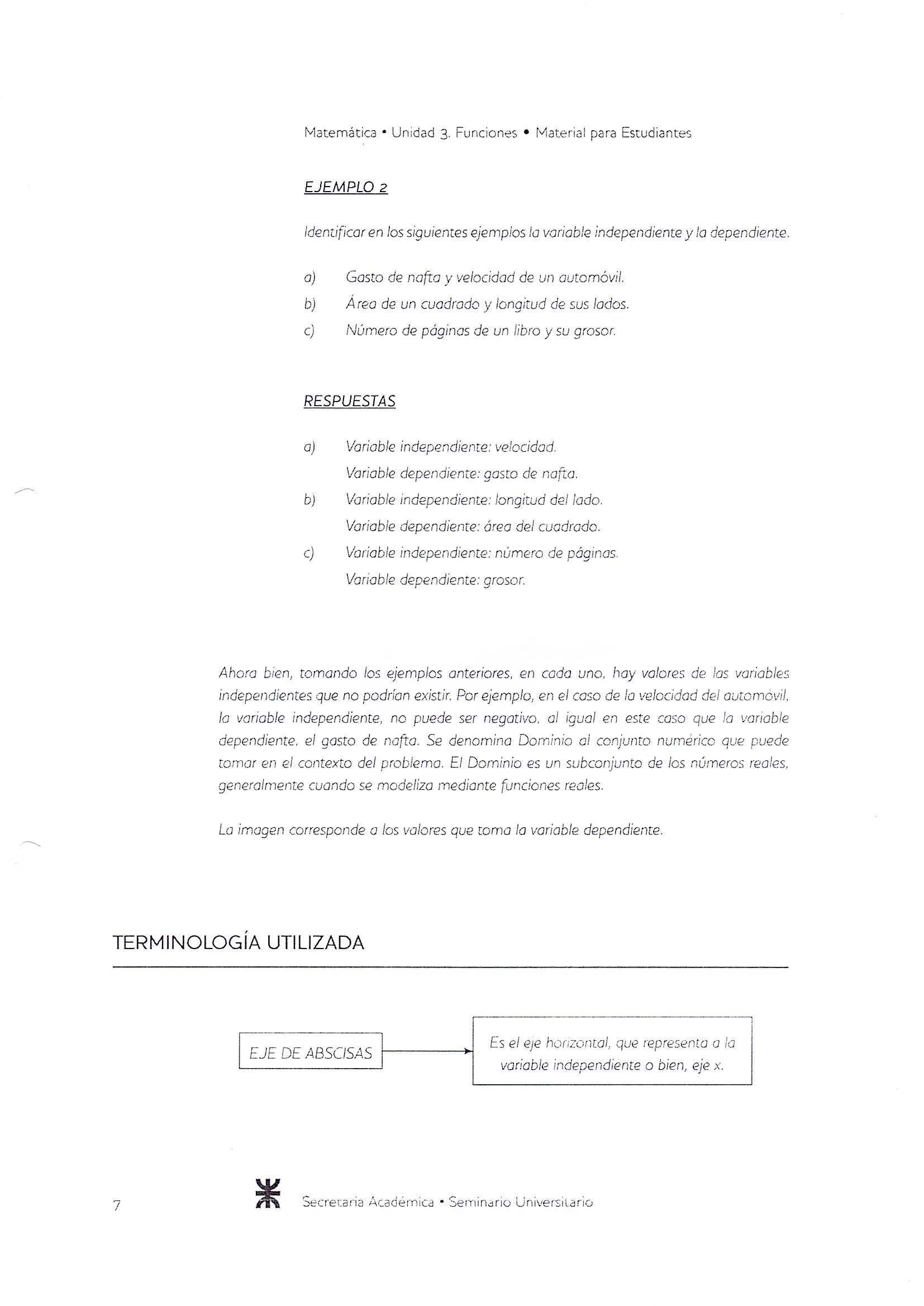 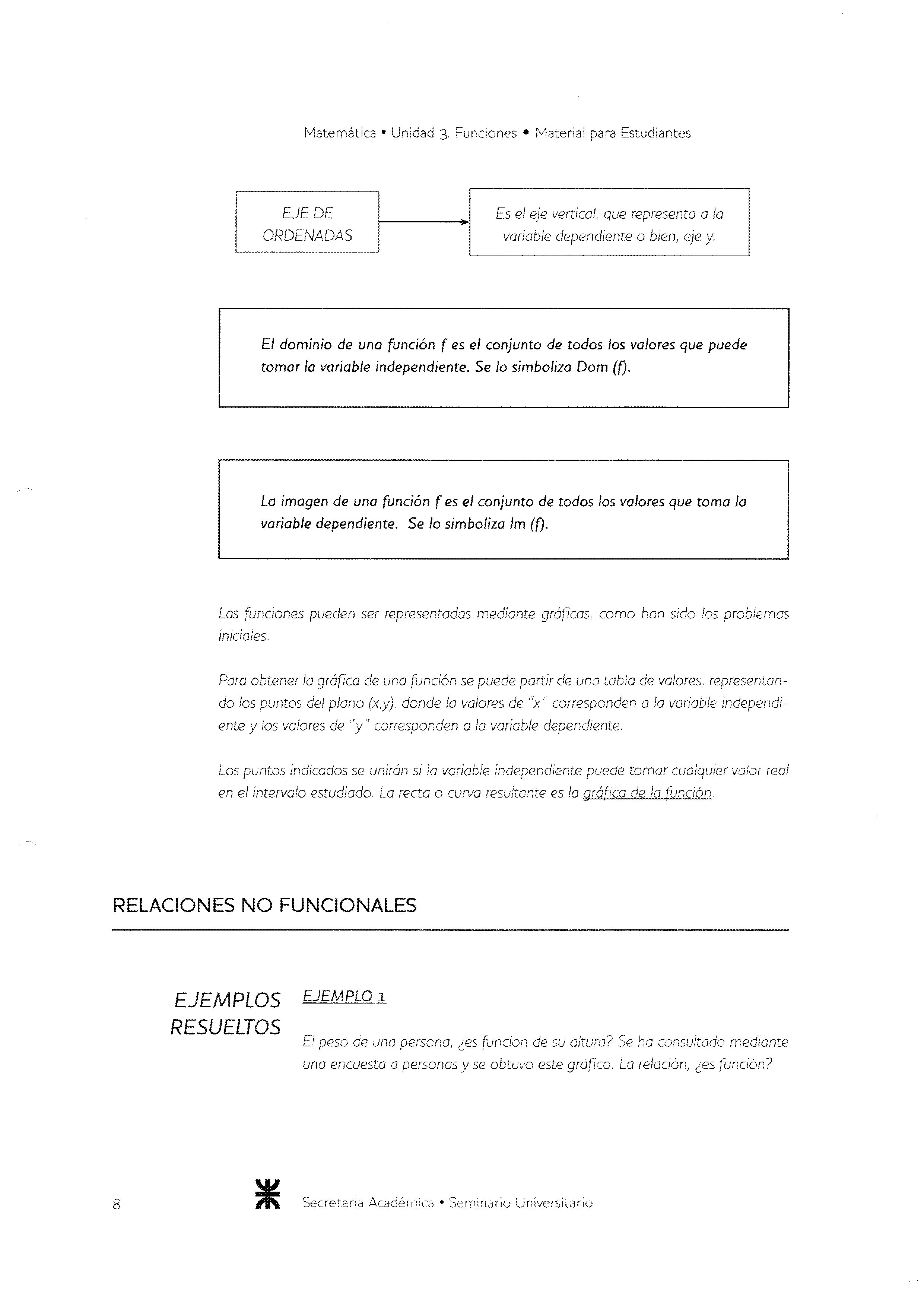 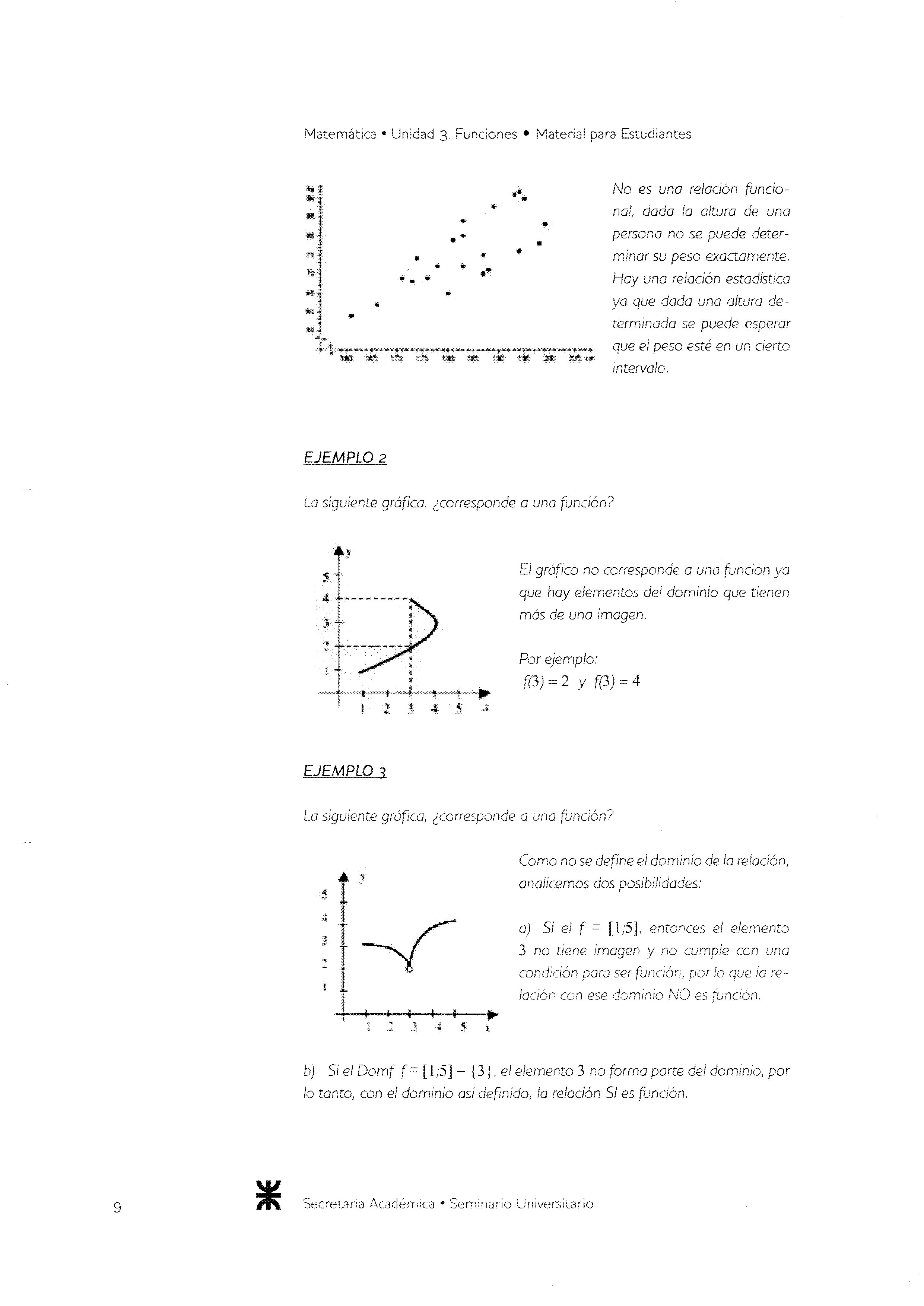 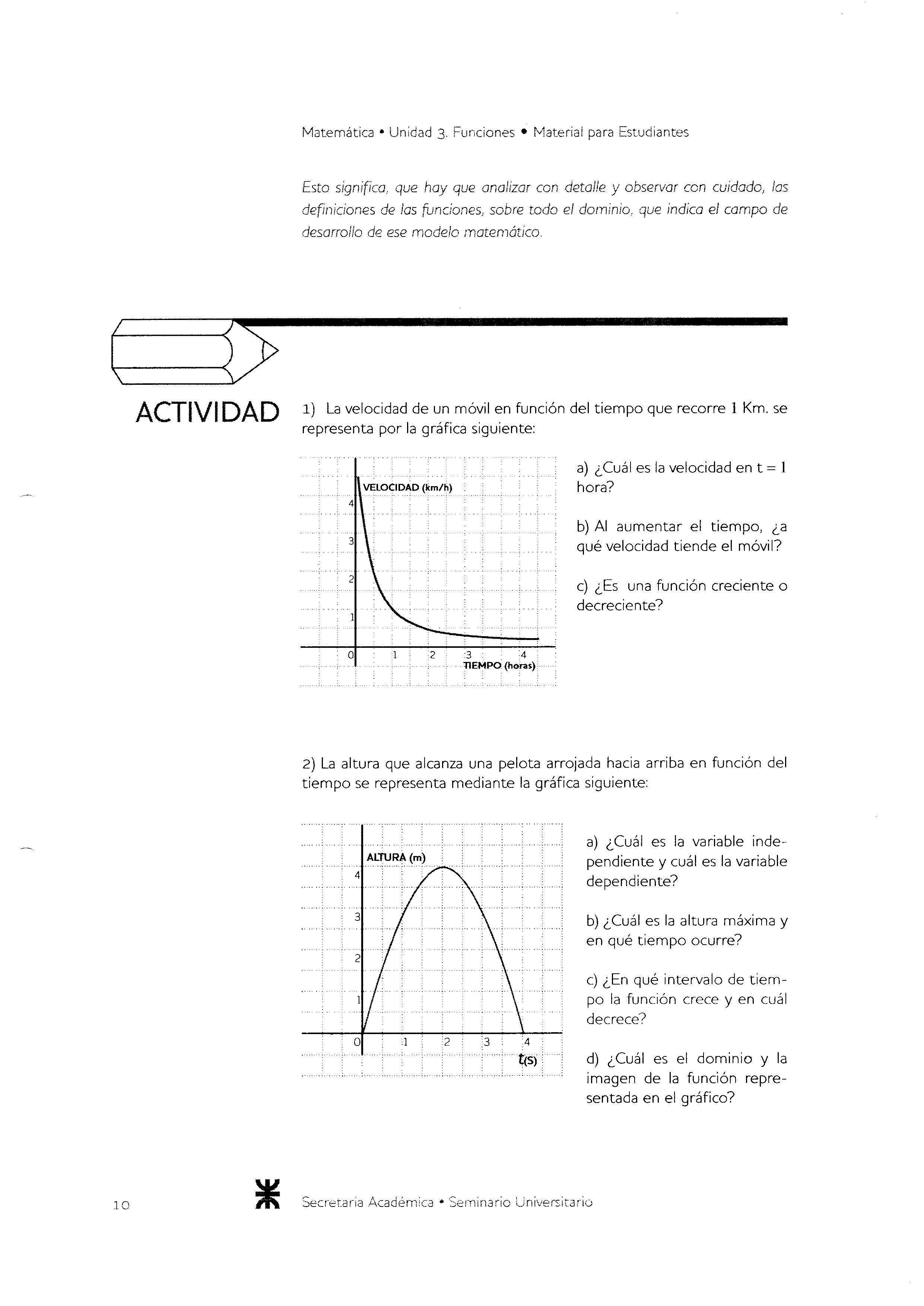 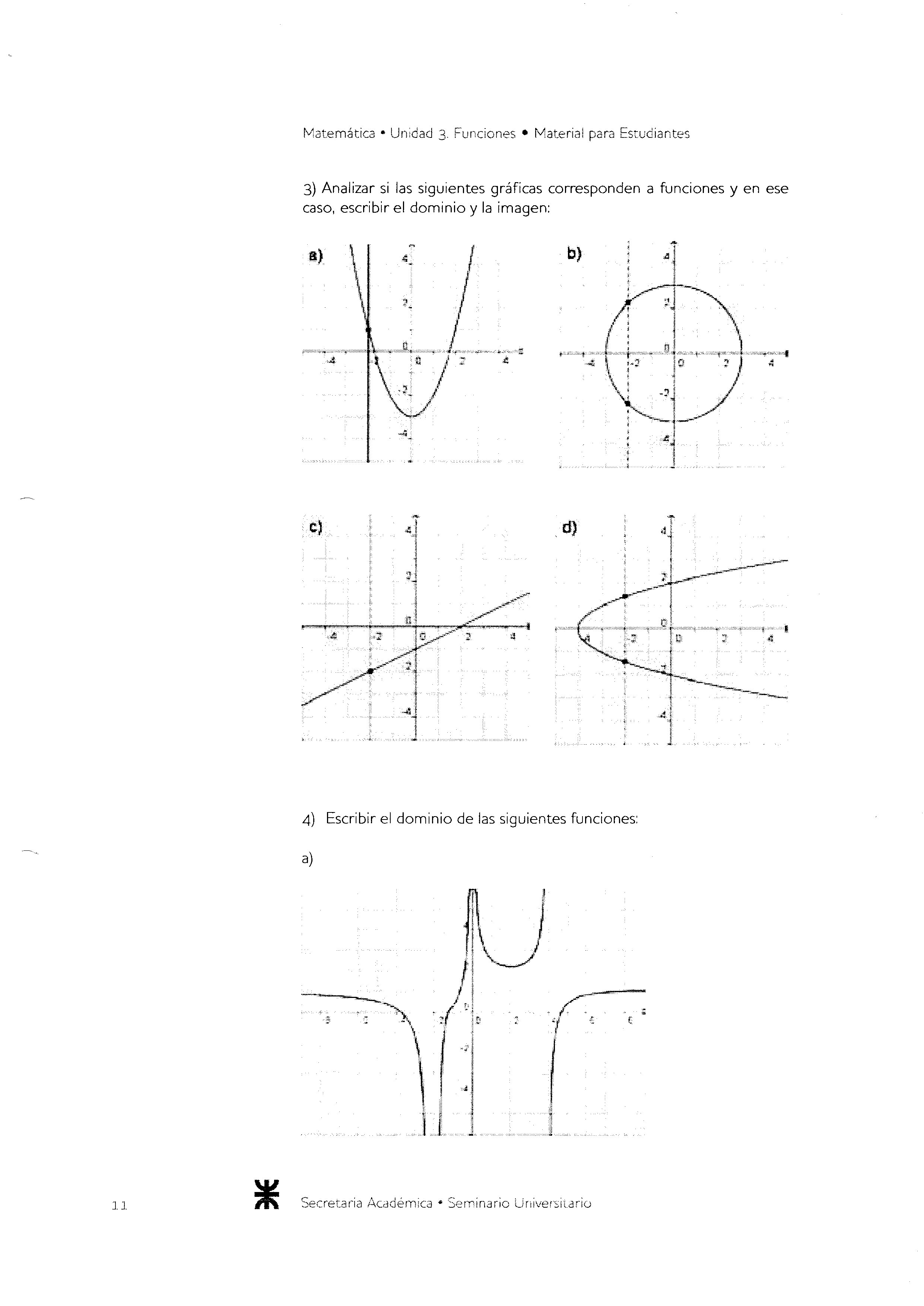 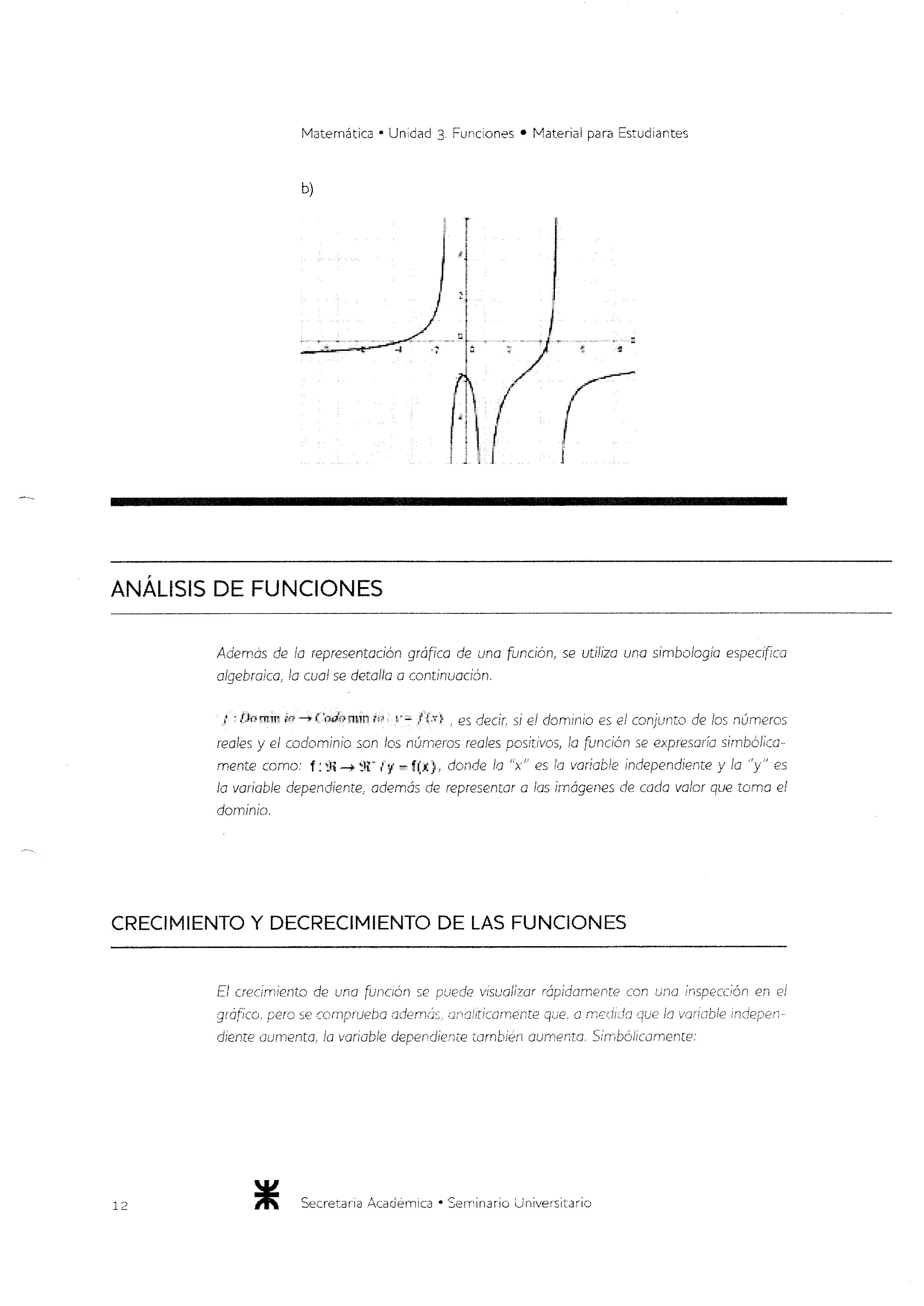 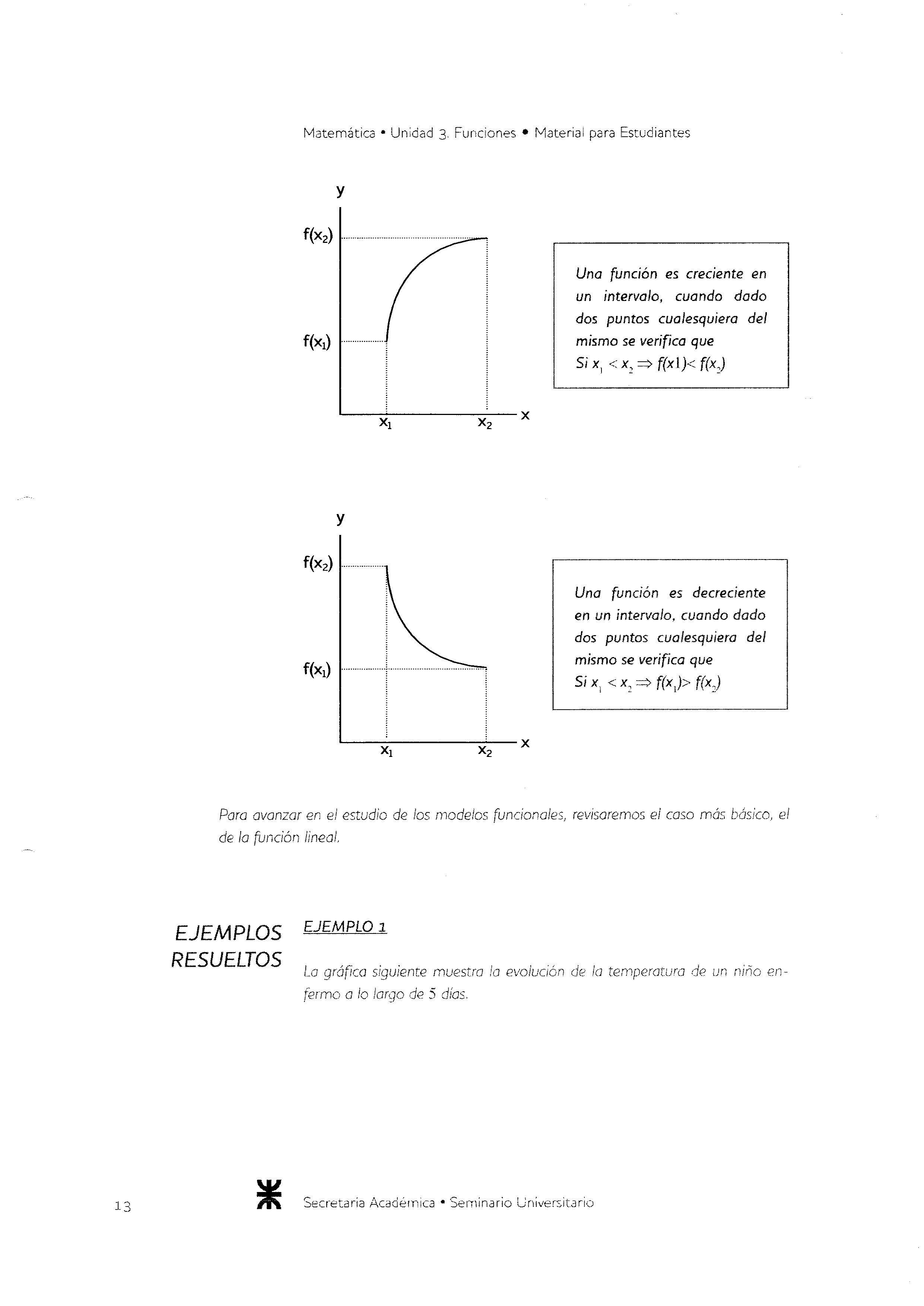 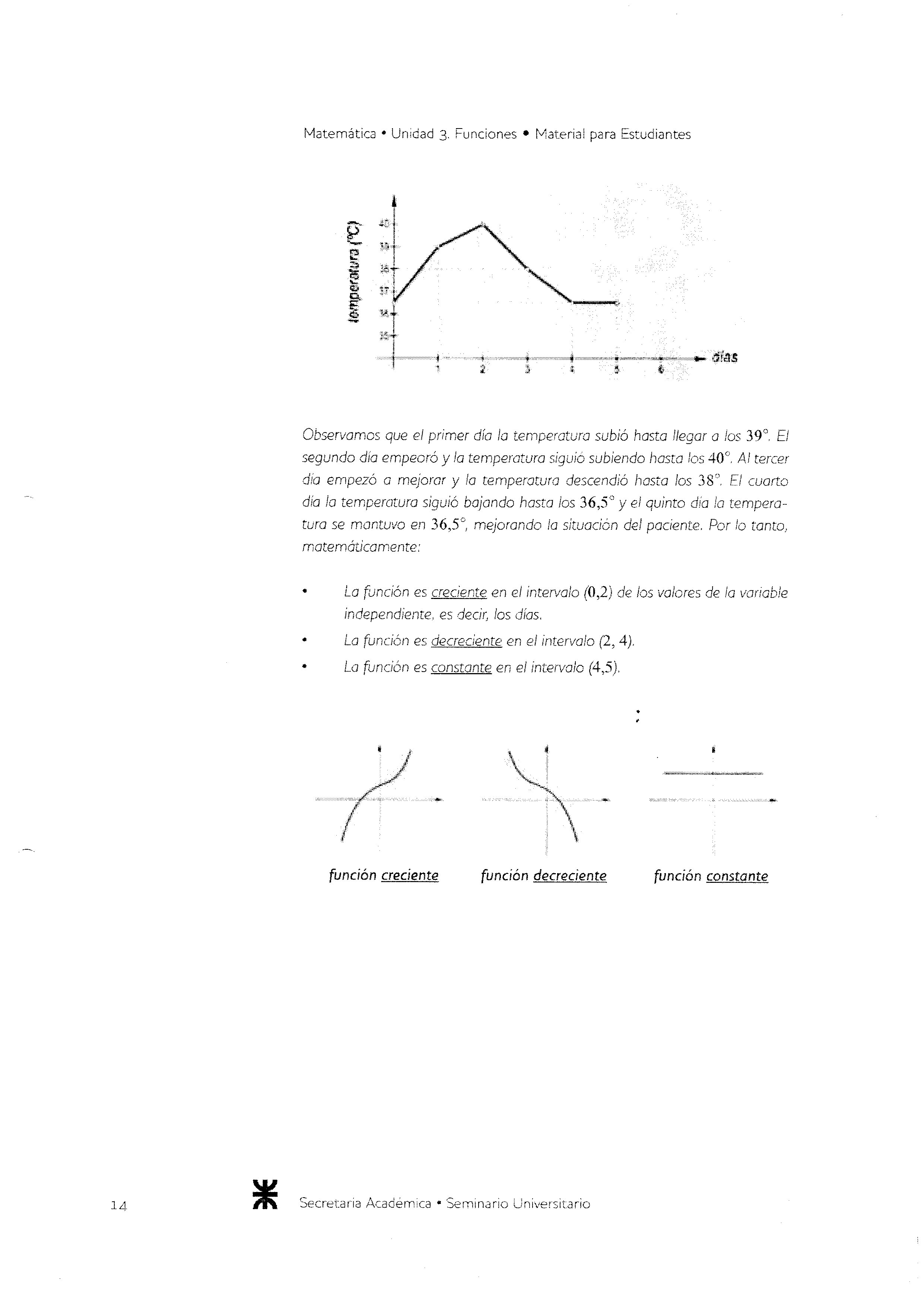 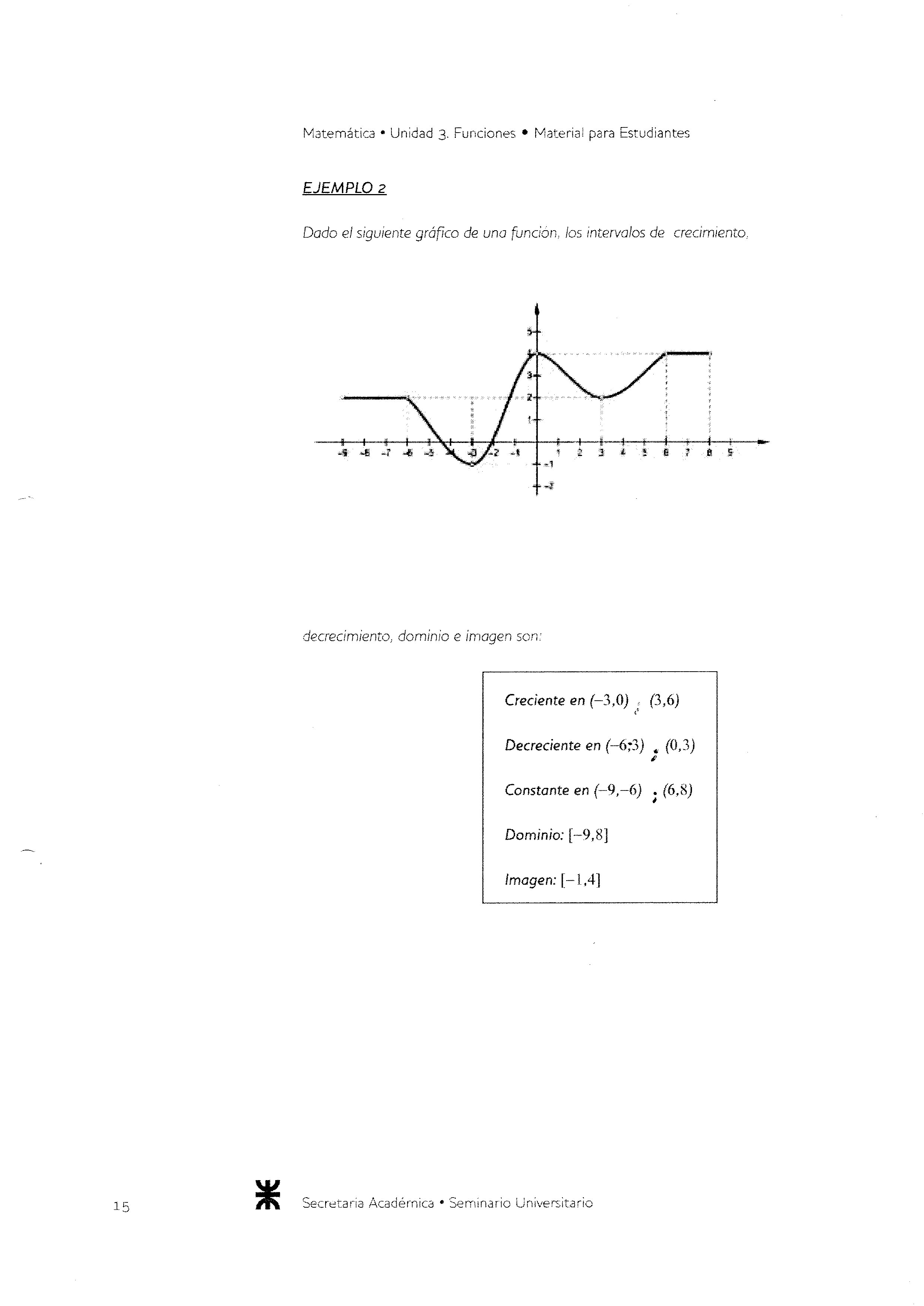 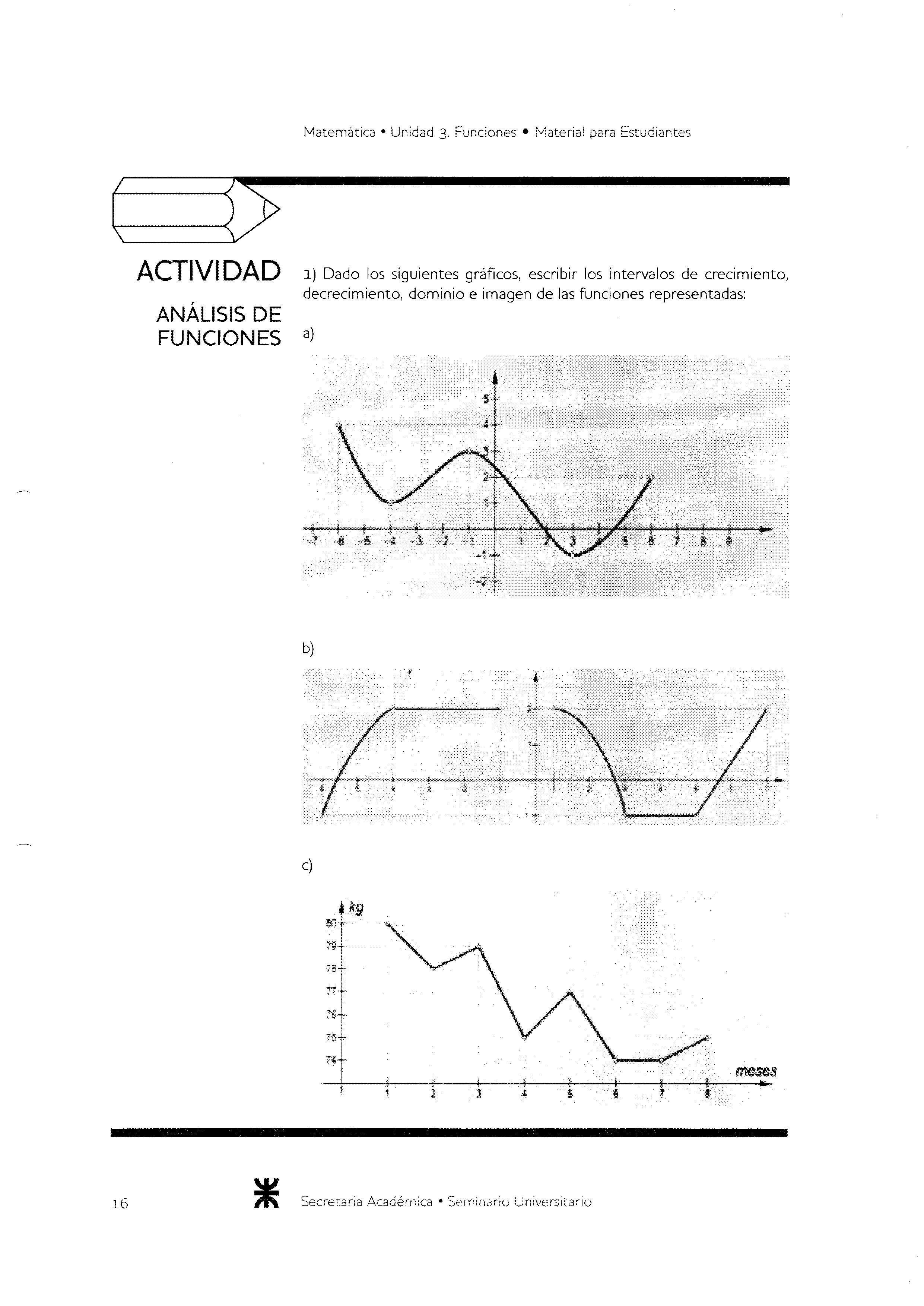 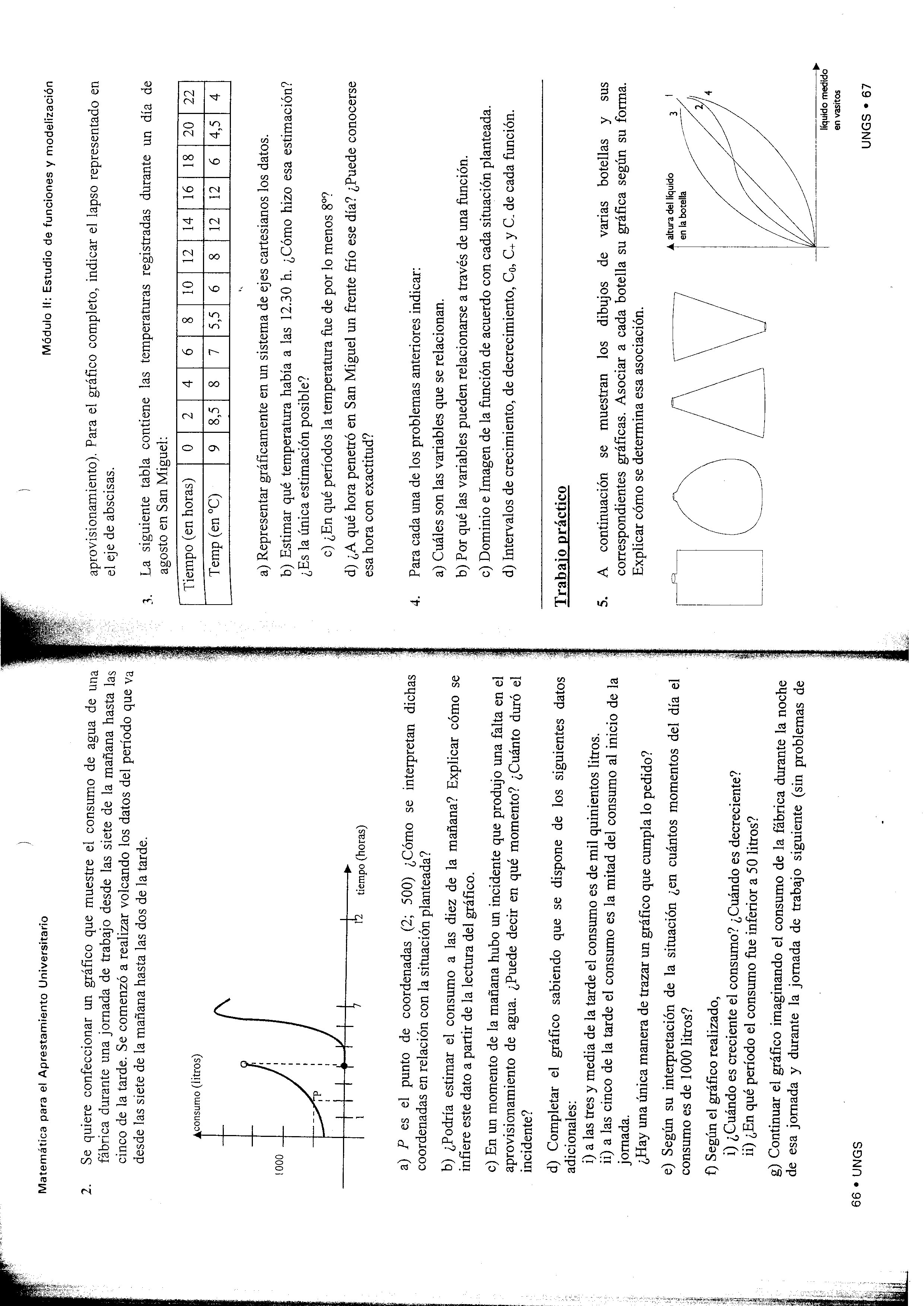 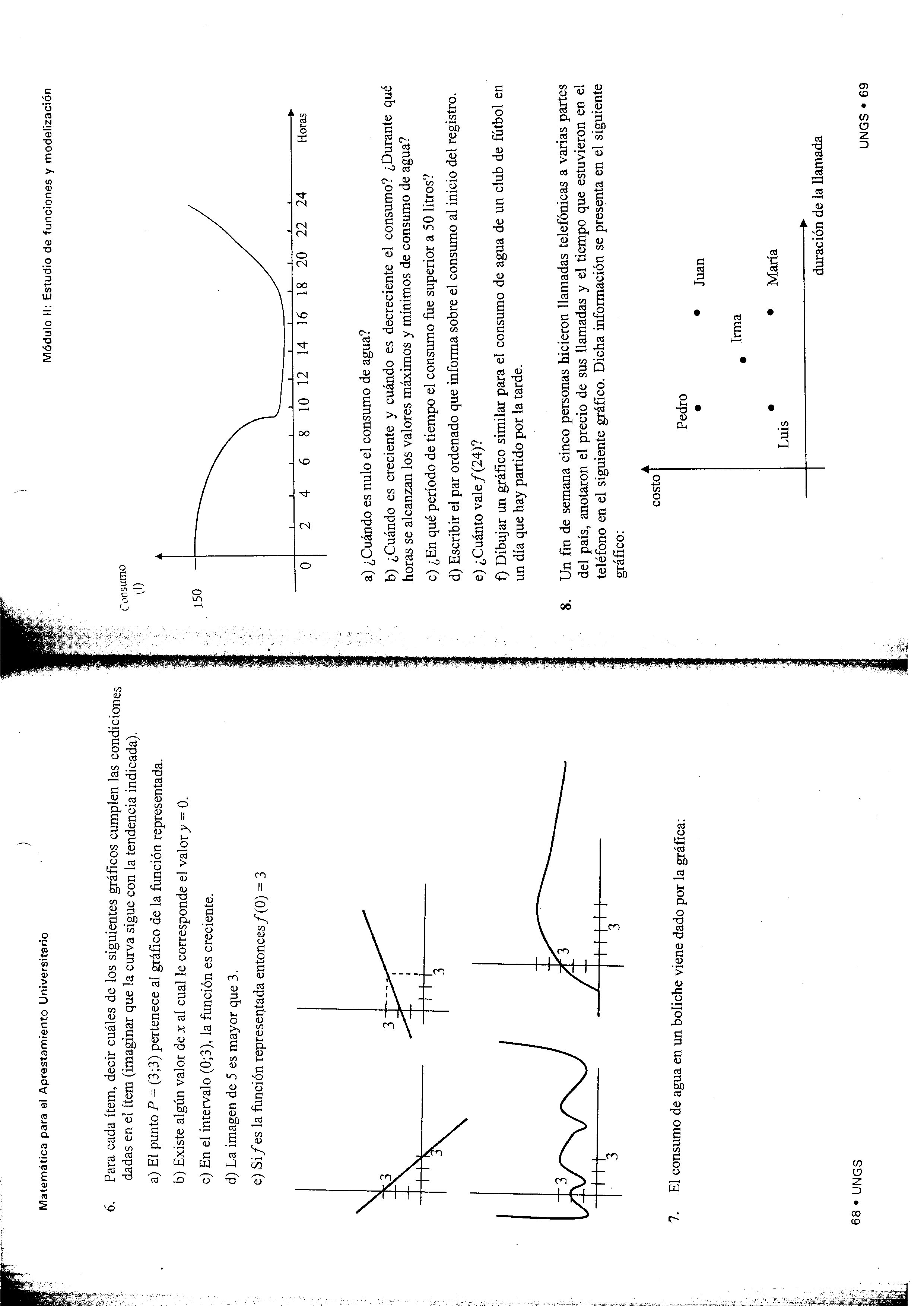 